                                                                                      شماره: ...................   تاريخ: .....................  پيوست: دارد( كارنامه)رياست محترم دانشكده .................................  با سلام احتراماً به استحضار مي‌رساند که آقاي ............................... به شماره دانشجويي .................... كليه واحدهاي لازم براي اخذ درجه کارشناسی ارشد  را با معدل كل .............. (.........................) گذرانده است و در تاریخ ........................ با موفقيت  از پايان نامه خود با عنوان: …………………………………………………………………………. دفاع نموده است، از نظر اين گروه داراي شرايط دانش آموختگي مي باشد. ضمن ارسال پيوست هاي زير، خواهشمند است دستور فرماييد مراتب جهت اقدامات بعدي به مدیریت امور آموزشی دانشگاه اعلام گردد.پيوست ها :الف) 4  نسخه پايان نامه كه به امضاي اعضاي كميته داوري پايان نامه رسيده است.ب)  لوح فشــرده حــاوي پوشه  پايان نـامــه، چکيده‌هاي فارسي و انگليسي و فرم آلبوم بــا فرمت هاي PDF و  Word XP (Word 2003). (لازم است فايل هاي پايان نامه پس از اصلاح  نهايي و تاييد مدیریت پژوهشی دانشگاه توسط دانشجو ارايه شود)ج) يك نسخه كارنامه تحصيلي دانشجو به تفکيک نيمسال‌هاي تحصيلي با قيد معدل هر نيمسال و معدل کل که به تاييد گروه و آموزش دانشكده رسيده است(در کارنامه، نمره اعلام نشده نبايد وجود داشته باشد). د) صورتجلسه موافقت گروه و دانشكده با فارغ التحصيلي دانشجور)  برگ تسويه حساب با واحدهاي مختلف دانشگاه                                                                                                                                                                                                                                                                                                                           دکتر...........................                                                                                                                                                  مدير گروه........................                                                                                                                                          تاريخ و  امضا                                                                                   شماره: ...................   تاريخ: .....................  پيوست: دارد( كارنامه)مدير محترم تحصیلات تکمیلی دانشگاه                                           با سلام و احترامضمن تاييد دانش آموختگي نامبرده و ارسال محرمانه کارنامه تحصيلي دانشجو،  خواهشمند است دستور فرماييد اقدامات لازم جهت دانش آموختگي نامبرده انجام شود.                                                                                                                                         دکتر................................                                                                                                                                                     رئيس دانشکده ...........................                                                                                                                                                 امضاء                                      بسمه تعالي                                      فرم شماره 17             گزارش دانش آموختگي دانشجويان كارشناسي ارشد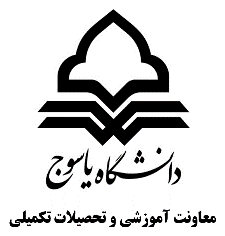 